        AULA 01 - SEQUÊNCIA DIDÁTICA – EDUCAÇÃO FÍSICA                                 05 DE OUTUBRO Á 09 DE OUTUBRONOME DA ATIVIDADE: CAMPO MINADOPara essa atividade vamos precisar de uma folha e nela desenhar vários quadrados pequenos que será nosso campo minado e de uma tampinha de garrafa pet. O objetivo do jogo é percorrer o campo minado, onde o jogador será representado pela tampinha deve pular de casinha sem passar pelas bombas, caso ele pule na casinha minada perde a jogada e começa outra vez.Em uma outra folha será desenhado as bombas sem que o competidor veja conforme o competidor for avançando a pessoa vai falando se naquela casinha há bomba. No grupo do WhatsApp irá um vídeo explicativo.Duração: 30 minutos.Escola Municipal de Educação Básica Augustinho Marcon.Catanduvas, outubro de 2020.Diretora: Tatiana Bittencourt Menegat. Assessora Técnica Pedagógica: Maristela Borella Baraúna.Assessora Técnica Administrativa: Margarete Petter Dutra.Professora: Gabriela Abatti.Disciplina: Educação Física Turma: 3º ano 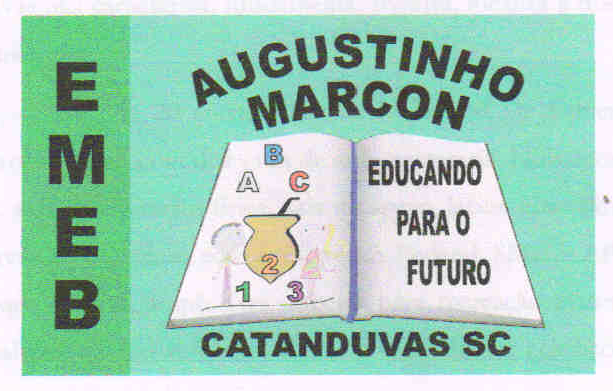 